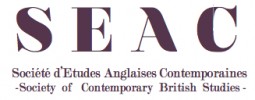 http://www.laseac.fr/Dossier de demande d’aide à une mission de recherche dans le cadre  de la préparation d’une HDRNom	Titre de l’HDRAnnée de soutenance prévueAffiliationNom du garant/de la garanteDates du séjour de rechercheLieuDescriptif du projet scientifique nécessitant une aide financière (300 mots environ)Budget prévisionnel (ce budget devra faire apparaître, le cas échéant, les aides demandées par ailleurs : centre de recherche, etc.)Lettre de recommandation du garant/de la garanteDossier à renvoyer avant le 28 février 2022 12h à camillefort@yahoo.frLe dossier sera examiné par la Commission de la recherche de la SEAC et une réponse sera donnée avant le 15 mars 2022.Les candidates et candidats retenus devront rédiger un rapport, en français ou en anglais, à l’issue de la mission de recherche (1000 à 2000 mots).